In 1 Minute auf den Punkt 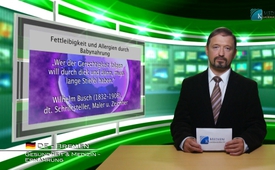 Fettleibigkeit und Allergien durch Babynahrung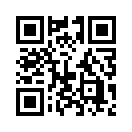 Prof. Dr. Melnik, Hautarzt und Allergologe, empfiehlt allen Müttern dringend: „Stillen Sie Ihr Kind mindestens ein halbes Jahr, besser ein Jahr!“...Prof. Dr. Melnik, Hautarzt und Allergologe, empfiehlt allen Müttern dringend: „Stillen Sie Ihr Kind mindestens ein halbes Jahr, besser ein Jahr!“ Er konnte wissenschaftlich belegen, dass künstliche Babynahrung zu viel Eiweiß hat, was das Enzym „mTORC1“ überaktiv werden lässt. Dies führt zu mehr Fettzellen und weniger Anti-Allergie-Zellen. „Wir programmieren unsere Kinder damit zeitlebens auf Fettleibigkeit und Allergien. Und das schon seit 100 Jahren!“, beklagt er. Stillen hat also nur Vorteile: Es ist einfach und preisgünstig, fördert die Mutter-Kind-Beziehung, verhindert Langzeitschäden an den Kindern und widersteht aktiv der rücksichtslosen Gewinnsucht der Nahrungsmittel- und Pharmakonzerne! Zur Verabschiedung hier noch ein passendes Zitat von Wilhelm Busch: „Wer der Gerechtigkeit folgen will durch dick und dünn, muss lange Stiefel haben.“von ed.Quellen:„Meller Kreisblatt“ vom 20.5.14, S. 3, „Milch macht’s – oder doch nicht?“ | http://www.noz.de/deutschland-welt/vermischtes/artikel/476198/ist-kunstliche-babynahrung-schadlich-fur-kinderDas könnte Sie auch interessieren:#Ernährung - www.kla.tv/Ernaehrung

#1MinuteAufDenPunkt - In 1 Minute auf den Punkt - www.kla.tv/1MinuteAufDenPunktKla.TV – Die anderen Nachrichten ... frei – unabhängig – unzensiert ...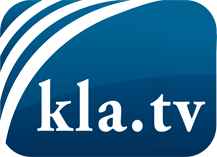 was die Medien nicht verschweigen sollten ...wenig Gehörtes vom Volk, für das Volk ...tägliche News ab 19:45 Uhr auf www.kla.tvDranbleiben lohnt sich!Kostenloses Abonnement mit wöchentlichen News per E-Mail erhalten Sie unter: www.kla.tv/aboSicherheitshinweis:Gegenstimmen werden leider immer weiter zensiert und unterdrückt. Solange wir nicht gemäß den Interessen und Ideologien der Systempresse berichten, müssen wir jederzeit damit rechnen, dass Vorwände gesucht werden, um Kla.TV zu sperren oder zu schaden.Vernetzen Sie sich darum heute noch internetunabhängig!
Klicken Sie hier: www.kla.tv/vernetzungLizenz:    Creative Commons-Lizenz mit Namensnennung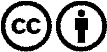 Verbreitung und Wiederaufbereitung ist mit Namensnennung erwünscht! Das Material darf jedoch nicht aus dem Kontext gerissen präsentiert werden. Mit öffentlichen Geldern (GEZ, Serafe, GIS, ...) finanzierte Institutionen ist die Verwendung ohne Rückfrage untersagt. Verstöße können strafrechtlich verfolgt werden.